Università degli Studi dell’Aquila / Dipartimento di Scienze UmaneL’Aquila, 17 Giugno 2016 / Palazzetto dei Nobili / Piazza Santa Margherita /ore 10.30Comitato scientifico:G. Benvenuti (Università di Bologna), M. Fusillo (Università dell’Aquila), S. Lazzarin (Università di Saint-Étienne), M. Lino (Università dell’Aquila), A.M. Mangini (Università di Bologna), E. Puglia et N. Roelens (Università del Lussemburgo).The Spectrality Between Arts and Cultures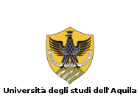 Shapes / Figures / FetishesLa spettralità tra le arti e le cultureForme / Figure / FeticciBologna / L'Aquila / Luxembourg / St.Etienne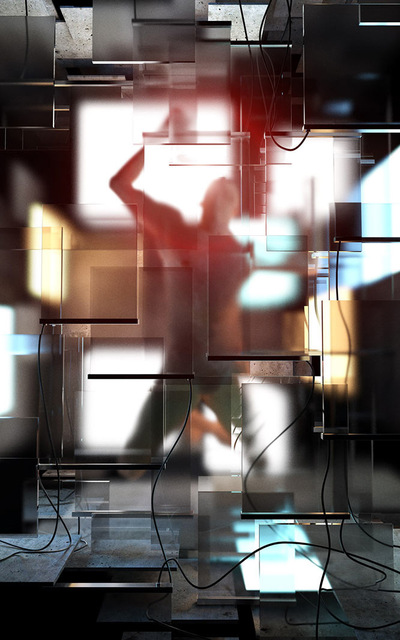 Jean-Jacques Wunenburger (Lione) / Massimo Fusillo (L’Aquila) / Matteo Meschiari (Palermo) / Giovanni Leghissa (Torino) / Mattia Petricola (Bologna) / Mirko Lino (L’Aquila) / Silvia Albertazzi (Bologna) / Donata Meneghelli (Bologna)La spettralità tra le arti e le culture: forme, figure, feticciThe Spectrality Between Arts and Cultures: Shapes, Figures, Fetishes17-06-2016, L’Aquila, Palazzetto dei Nobili, Piazza Santa MargheritaMattina: ore 10.30Chair: Silvia AlbertazziGiovanni Leghissa (Università di Torino): Il fantasma del potere e il potere del fantasmaJean-Jacques Wunenburger (Università di Lione): Paradoxes de l'ontologie spectrale : déficience ou légèreté d'êtrePausa / Coffee BreakMassimo Fusillo (Università dell’Aquila): La spettralità del desiderio sullo schermoMattia Petricola (Università di Bologna): Lo schermo liquido. Spettri del video, spettri nel videoPausa / PranzoPomeriggio: ore 15.30Chair: Donata MeneghelliMatteo Meschiari (Università di Palermo): Tribe of Ghosts. Antropologia dell’ectoplasma socialeMirko Lino (Università dell’Aquila): La spettralità nelle apocalissi contemporanee: dipartiti e avatarPausaPresentazione libro Imaginary Films in Literature, a cura di S. Ercolino, M. Fusillo, M. Lino, L. Zenobi, Rodopi-Brill, Leiden-Boston, 2016. Donata Meneghelli dialoga con i curatori del volume